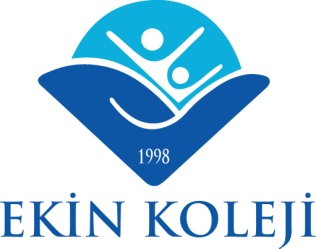 KİŞİSEL VERİLERİN KORUNMASINA İLİŞKİN BAŞVURU FORMU6698 sayılı Kişisel Verilerin Korunması Kanunu’nun  ve ilgili mevzuat uyarınca veri sorumlusuna  Özel Ekin Okulları  tüzel kişiliği olarak  veri sorumlusu olan  (ONAT Özel Eğitim Bilim Sanat ve Spor Etk. LTD. ŞTİ `ne  yazılı olarak başvurarak bilgi edinme imkanınız bulunmaktadır.I. AMAÇİşbu başvuru formu ile kişisel verilerinizin;a) işlenip işlenmediğini öğrenme,b) işlenmişse bilgi talep etme,c) işlenme amacını ve amacına uygun kullanılıp kullanılmadığını öğrenme,d) yurt içinde / yurt dışında transfer edildiği tarafları öğrenme,e) eksik / yanlış işlenmişse düzeltilmesini isteme,f) Kanun’un 7. maddesinde öngörülen şartlar çerçevesinde silinmesini / yok edilmesini isteme,g) aktarıldığı 3. kişilere yukarıda sayılan (e) ve (f) bentleri uyarınca yapılan işlemlerin bildirilmesini isteme,h)  münhasıran  otomatik  sistemler  ile  analiz  edilmesi  nedeniyle  aleyhinize  bir  sonucun  ortaya çıkmasına itiraz etme,i) kanuna aykırı olarak işlenmesi sebebiyle zarara uğramanız hâlinde zararın giderilmesini talep etme hakkına sahipsiniz.II. BAŞVURU SÜRECİKurumumuz taleplerinizi, talebin niteliğine göre en kısa sürede ve en geç otuz gün içinde ücretsiz olarak  sonuçlandırır.  Ancak,  işlemin  ayrıca  bir  maliyeti  gerektirmesi  hâlinde,  ücret  alınabilir. Kurumumuz talebi kabul edip işleme koyabilir veya gerekçesini açıklayarak talebi yazılı usulle reddedebilir. Başvurunun Kurumumuz hatasından kaynaklanması hâlinde alınan ücret İlgili Kişi’ye iade edilir.III. BAŞVURUNUN İÇERİĞİTarafınızca verilmiş olan bilgilerin doğru ve güncel olması gerekmekte olup, Kurumumuz işbu form içeriğinde yanlış ya da eksik bilgi verilmesi ya da yetkisiz başvuru sebebiyle doğabilecek taleplerden ötürü sorumluluk kabul etmemektedir. Kurumumuz, veri güvenliğini teminen kimlik tespiti amacıyla tarafınızdan ilave bilgi ve belge (örn. Nüfus cüzdanı veya sürücü belgesi sureti vb.) talep etme hakkını saklı tutar.IV. İSTİSNAİ HALLERÖte yandan aşağıda belirtilen hallerin Kanun kapsamında olmaması sebebiyle bu konulara ilişkin talep yöneltme hakkı doğmayacaktır:a) Kişisel verilerin, üçüncü kişilere verilmemek ve veri güvenliğine ilişkin yükümlülüklere uyulmak kaydıyla gerçek kişiler tarafından tamamen kendisiyle veya aynı konutta yaşayan aile fertleriyle ilgili faaliyetler kapsamında işlenmesi.b) Kişisel verilerin resmi istatistik ile anonim hâle getirilmek suretiyle araştırma, planlama ve istatistik gibi amaçlarla işlenmesi.c) Kişisel verilerin millî savunmayı, millî güvenliği, kamu güvenliğini, kamu düzenini, ekonomik güvenliği, özel hayatın gizliliğini veya kişilik haklarını ihlal etmemek ya da suç teşkil etmemek kaydıyla, sanat, tarih, edebiyat veya bilimsel amaçlarla ya da ifade özgürlüğü kapsamında işlenmesi.d)  Kişisel  verilerin  millî  savunmayı,  millî  güvenliği,  kamu  güvenliğini,  kamu  düzenini  veya ekonomik güvenliği sağlamaya yönelik olarak kanunla görev ve yetki verilmiş kamu kurum ve kuruluşları tarafından yürütülen önleyici, koruyucu ve istihbari faaliyetler kapsamında işlenmesi.e) Kişisel verilerin soruşturma, kovuşturma, yargılama veya infaz işlemlerine ilişkin olarak yargı makamları veya infaz mercileri tarafından işlenmesi.Aşağıdaki durumlarda ise yalnızca oluşan zararın karşılanmasını talep hakkı doğacaktır.a) Kişisel veri işlemenin suç işlenmesinin önlenmesi veya suç soruşturması için gerekli olması.b) İlgili kişinin kendisi tarafından alenileştirilmiş kişisel verilerin işlenmesi.c) Kişisel veri işlemenin kanunun verdiği yetkiye dayanılarak görevli ve yetkili kamu kurum ve kuruluşları  ile  kamu  kurumu  niteliğindeki  meslek  kuruluşlarınca,  denetleme  veya  düzenleme görevlerinin yürütülmesi ile disiplin soruşturma veya kovuşturması için gerekli olması.d) Kişisel veri işlemenin bütçe, vergi ve mali konulara ilişkin olarak Devletin ekonomik ve mali çıkarlarının korunması için gerekli olması.V. BAŞVURU YÖNTEMİYukarıdaki bilgileri ışığında Kurumumuzun Akdeniz Mah. Halit Ziya Bulvarı No:1/20 KONAK - İZMİR adresinde yer alan ticari merkezine göndereceğiniz iadeli taahhütlü mektup veya şahsen ibraz edeceğiniz form ile veya info@ekin.k12.tr adresinden güvenli elektronik imzanız ile başvurabilirsiniz.VI. İLETİŞİM BİLGİLERİNİZ Adı Soyadı:	T.C.Kimlik Numarası:		Cep Telefonu:	Adres:	E-posta adresi:	VII. TALEP VE İSTEKLERTarih:Ad Soyad:İmza:Mevcut KonumunuzMevcut Konumunuz☐ Müşteri ☐ Ziyaretçi ☐ Çalışan 
☐ İş ortağı☐ Öğrenci ☐ Veli
☐ Eski Çalışan 
☐ Diğer:Kurumumuz içerisinde iletişimde olduğunuz birimimizKurumumuz içerisinde iletişimde olduğunuz birimimizTaleplerinizTaleplerinizTalepleriniz1Kurumunuz nezdinde kişisel verilerim işleniyor mu?2Kişisel verilerimin işlenme faaliyetleri nelerdir?3Kişisel verilerimin işlenme amacı nedir?4Kişisel  verilerim  yurt  içinde  veya  dışında  üçüncü 
kişilere aktarılıyor mu?5Kişisel verilerime ilişkin aşağıda belirttiğim şekilde düzeltme talebim bulunmaktadır. (Bu   talebinizi   düzeltme   talebinizin   olduğu   bilgileri   açıkça belirterek ve doğru veya tamamlayıcı bilgileri gösteren belgeleri ibraz ederek yöneltmeniz gerekmektedir.)6Aşağıda  belirttiğim  kişisel  verilerime  ilişkin  silme  talebim bulunmaktadır.  (Sebebinin belirtilmesi gerekmektedir.)7Aşağıda  belirttiğim  kişisel  verilerime  ilişkin  anonimleştirme 
talebim bulunmaktadır. (Sebebinin belirtilmesi gerekmektedir.)8Düzeltme  ve/veya  silme  talebimin  aşağıda  belirtilen  kişilere bildirilmesi talebim bulunmaktadır.9Kişisel verilerimin hukuka aykırı olarak işlenmesi sebebiyle oluşan zararımın giderilmesi talebim bulunmaktadır.
(Zararın gerekçeli ve belgeli olarak belirtilmesi gerekmektedir.)(Zararın gerekçeli ve belgeli olarak belirtilmesi gerekmektedir.) AÇIKLAMALARBaşvurunuza Verilecek Yanıtın Tarafınıza Bildirilme Yöntemi        Yukarıda belirtmiş olduğum adresime gönderilmesini istiyorum       Yukarıda belirtmiş olduğum E-posta adresime gönderilmesini istiyorum.       Elden  teslim  almak  istiyorum.  (Vekâleten  teslim  alınması  durumunda  noter  tasdiklivekâletname veya yetki belgesi olması gerekmektedir.)